OSNOVNA ŠKOLA NIKOLE TESLE, MIRKOVCITRG NIKOLE TESLE 132100 VINKOVCIKLASA: 602-02/17-01/84URBROJ: 2188-30-10-17-1ŠKOLSKI PREVENTIVNI PROGRAMŠK. GOD. 2017./2018.(prilog Godišnjeg plana i programa škole)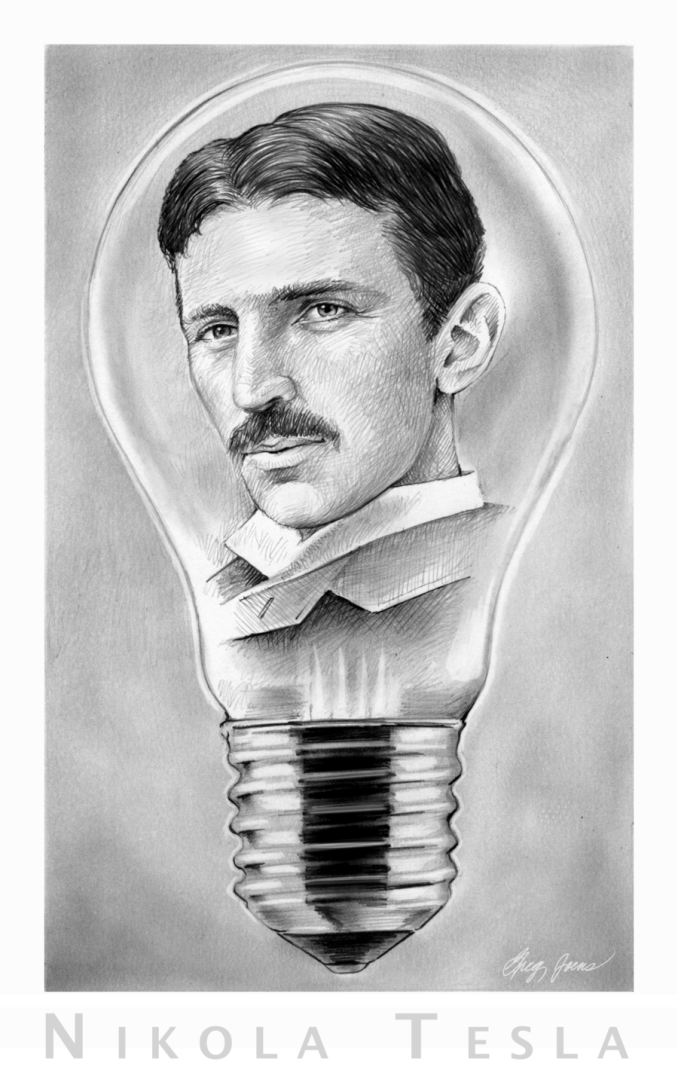 PedagogAlen TurjakOsnovna škola Nikole Tesle, MirkovciImenovanje članova školskog povjerenstva u školskom preventivnom programu suzbijanja zlouporabe sredstava ovisnosti:Školsko povjerenstvo:1.	Vesna Batković, ravnatelj,2.	Alen Turjak, pedagog i koordinator ŠPP-a,3.	Željka Cvrković Karloci, nastavnica prirode, biologije i kemije,4.	Silvija Faletar, vjeroučiteljica,5.	Ana Naplačić, nastavnica hrvatskog jezika,6.	Dora Mandić, učenica,7.	Snježana Vulić, roditelj.U provedbi preventivnog programa sudjeluju svi djelatnici OŠ Nikole Tesle, Mirkovci koji su koordinirani od strane povjerenstva te ga koriste u svakodnevnom radu i odnosu prema učenicima škole. U preventivni program uključeni su i roditelji učenika, učenici, Hrvatski zavod za javno zdravstvo (HZJZ), Agencija za odgoj i obrazovanje (AZOO), Ministarstvo unutarnjih poslova RH (MUP) te ostale relevantne institucije i udruge. Preventivni je program i sastavnica provođenja zdravstvenoga (ZOO) te građanaskoga odgoja i obrazovanja (GOO) u školi.	ravnateljica	Vesna Batković, prof.Zadaci povjerenstva:	educirati se za provedbu preventivnih aktivnosti (stručno usavršavanje AZOO, škola)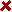 	unaprijediti zdravstvenu zaštitu učenika (ZOO, ZZJZ Vinkovci, Gradsko društvo Crvenog križa, Vinkovci)	unaprijediti edukaciju djece o zdravom razvoju i životu (ZOO, GOO)	educirati roditelje (predavanja) od strane stručne službe u školi	sudjelovati u organizaciji kreativnih aktivnosti za korisno provođenje slobodnog 	vremena učenika (GOO)	putem roditeljskih sastanaka i individualnih savjetovanja poticati uspješno roditeljstvo 	te predlagati načine provođenja slobodnog vremena učenika	provoditi diskretni zaštitni program za učenike iz rizičnih skupina	kontinuirano odgojno djelovati na sve oblike neprihvatljivog ponašanja kod učenika	pružiti pomoć u rješavanju kriznih situacija u obitelji	izgrađivati samopoštovanje kod učenika i školu ustrojiti na način da svako dijete uz	vlastiti rad i razne aktivnosti može doživjeti uspjeh ili pohvalu	unutar škole promicati uspješnu i iskrenu dvosmjernu komunikaciju učitelja i učenika	kroz radionice, parlaonice, predavanja te individualne i grupne razgovore, kroz satove 	sati razredne zajednice naglasak staviti na razvijanju vještine odolijevanja nagovoru 	vršnjaka, razvijanju navika koje vode zdravom i produktivnom životu, razvijanju 	orijentacije prema budućnosti, što uključuje nastavak školovanja i razvitak 	odgovornosti za sebe i druge, razvijanju strategije kojom će se nositi s osjećajem 	odbijanja, frustracijama, razočarenjima, pomoći djeci da razviju pozitivan odnos prema 	sebi i svojim sposobnostima, poučavanju učenika da znaju kod koga, osim kod 	vršnjaka, zatražiti pomoć od ljudi kojima učenici vjeruju, ...	organizirati kvizove znanja o štetnosti alkohola, droge, cigareta i igranja igara na sreću	uključiti učenike u razne sportske aktivnosti te obilježavati razne dane preveniranja 	loših navika (pušenje, konzumiranje alkohola, klađenje i igranje igara na sreću, …)	kod učenika razvijati negativne stavove prema ovisnosti putem pisanja literarnih te 	likovnih radova	poticati učenike na samostalan rad – izrada plakata o štetnosti alkohola, pušenja, 	konzumiranja droge, okretanju zdravom načinu životasudjelovati na predavanjima i aktivima vezanim uz temu prevencije ovisnostipoticati zdrav natjecateljski duh te prevenirati agresivnost i nesportsko ponašanjePružiti učenicima s primjerenim oblikom školovanja adekvatan i nesmetan psihosocijalni razvoj, sukladno njihovim mogućnostimaUputiti učenike na značajke održivog razvoja kako bi unaprijedili kvalitetu života u zajednici te skrbili o zajedničkoj imovini (volontiranje; aktivno građanstvo)UVODTemeljni je cilj ovog školskog preventivnog programa sprečavanje zlouporabe sredstava ovisnosti kroz odgojne i obrazovne sadržaje te smanjivanje interesa mladih za uzimanjem sredstava ovisnosti, igranja igara na sreću te nasilnog rješavanja problema i sukoba, posebice u školi i sportskim terenima. Važno je promicati zdrav načina življenja te izgrađivati pozitivne moralne vrednote u kojima temeljno mjesto zauzimaju obiteljski dom i škola, s obzirom da su to mjesta gdje mladi provode većinu svojega vremena.Relevantna istraživanja u Hrvatskoj pokazala su da 85% ispitanika svoj put prema ovisnostima o ilegalnim drogama počinje prije navršene 16. godine života, dakle još u osnovnoškolskoj dobi. U tom se uzrastu sve veći broj učenika počinje i kockati tj. baviti igrama na sreću (sportska kladionica, lutrija, ...).Problem s drogom u 37% slučajeva prva otkriva obitelj, u 34% slučajeva povjerava se sam ovisnik, policija prva reagira u 16% slučajeva, dok vrlo malen broj otkriva škola ili liječnik. Upravo zbog ovih razloga potrebno je aktivirati djelatnike škole, pojačati suradnju s roditeljima učenika, još učestalije promicati zdrave stilove života, jer poznato je da kvalitetno življenje djece smanjuje rizik korištenja droga i ostalih štetnih tvari. Pritom prvenstveno mislimo na življenje koje će svakog pojedinca, sa svim njegovim specifičnim potrebama, učiniti zadovoljnim. Mladi koji su nezadovoljni sobom i svijetom oko sebe, koji ne nalaze smisla i perspektive svog življenja, pod znatno su većim rizikom da prihvate drogu/sredstva ovisnosti kao svoju životnu alternativu.Stoga samo uravnoteženo zadovoljavanje psihičkih, materijalnih, socijalnih, bioloških, kulturnih i duhovnih potreba može pomoći u formiranju takve osobe koja će imati snage za prilagođavanje i kojoj droga neće biti potrebna.Škola je jedini državni organizirani sustav koji može sustavno skrbiti o dobrobiti djece te im pružiti, osim obrazovne građe, odgovore na pitanja za kojima tragaju tijekom odrastanja . To je jedini društveni resurs koji na jednom mjestu može okupiti mnogo djece, roditelja i drugih institucija na razini lokalne zajednice. Ukoliko se odgoj postavi na najbitnije mjesto u školskom sustavu, tek tada možemo odgajati djecu na način da budu odgovorni za svoje postupke i sami odluče što će činiti tijekom života kako bi postali nositelji i sukreatori društva u kojemu žive.CILJEVI:	Djelovati na smanjivanje interesa mladih za uzimanjem sredstava ovisnosti (ZOO, GOO)	Provoditi zaštitu cjelokupne osnovnoškolske populacije djece	Diskretnim zaštitnim programom (dodatnim mjerama) pojačano zaštititi učenike pod 	povećanim rizikom: učenike s teškoćama u ponašanju (depresivni, nezadovoljni, bez 	samopoštovanja), učenike iz rizičnih obitelji (disfunkcionalnih ili razorenih)Provoditi posebne programske aktivnosti za rano otkrivanje konzumenata alkoholnih pića te raznih oblika drogePoticati odgovornost za vlastita djela i odluke te naglašavati djeci njihova prava, ali i obvezeZADAĆE:	Isticati važnost izgradnje samopoštovanja (pozitivne slike o sebi) kod djece. Čitavo 	školsko ozračje mora podržavati dobru volju i uvažavanje drugih osoba. Školu ustrojiti 	na način da svako dijete uz vlastiti rad i razne aktivnosti može doživjeti uspjeh, 	pohvalu, nagradu (pedagoške radionice, idnividualni i grupni razgovori)	Podupirati obitelj u održavanju komunikacije djeteta s roditeljima. Pomoći otuđenim 	obiteljima gdje djeca osjećaju nedostatak povezanosti s roditeljima (individualni 	razgovori te grupni za one roditelje ili obitelji s istim problemima)	Unutar same škole promicati uspješnu i iskrenu dvosmjernu komunikaciju učitelja i 	učenika (uključivati učenike u sve veći broj izvannastavnih te izvanškolskih aktivnosti)	Odgajati za zdrav život. Usmjeriti dijete zdravom razvoju (kroz afirmaciju u sportu, 	umjetnosti, raznim drugim slobodnim aktivnostima koje se nude u školi)	Kroz odgojne sadržaje poticati na razmišljanje i prihvaćanje pozitivnih životnih  	vrednota (nenasilno rješavanje sukoba, odgoj za demokratsko društvo, poticanje razvoja aktivnog građanina)Unaprijediti zdravstvenu zaštitu i edukaciju djece (ZOO, GOO; stvoriti zdrave higijenske navike te zdrav odnos prema okolišu)prihvatiti i uspješno integrirati u razredne odjele djecu s posebnim potrebama te djecu s primjerenim oblikom školovanjaUSTROJ:Učenike škole (a posebice one s povećanim rizikom) uključiti u:	sportske aktivnosti u školi (nogomet, stolni tenis, …)	sportske aktivnosti izvan škole (sportski klubovi, društva)	slobodne aktivnosti za slobodno vrijeme/izvannastavne aktivnosti (folklor, umjetničke grupe, dramske grupe, 	filmska radionica, …)	uređenje školskih prostora, proslave, plesove, postavljanje školskih izložbi, sandučić 	povjerenja	organizirane izlete i obilaske (boravak u prirodi, ekološke radionice)SMJERNICE OSMIŠLJAVANJA ŠPP-a1)    Preventivni program za učenike:kroz redovnu nastavukroz izbornu nastavukroz satove razrednikakroz izvannastavne aktivnosti2)    Program stručnog usavršavanja i svih oblika edukacije učitelja i stručnih suradnika škole (školska knjižničarka i pedagog)3)    Program edukacije za roditelje učenika (putem sjednica Vijeća roditelja, sastanaka s grupom roditelja, individualnih savjetovanja roditelja te upućivanje roditelja na relevantne institucije, zajednički rad s učenicima tijekom integriranih dana)4)  Program suradnje s vanjskim suradnicima: liječnikom školske medicine, Centrom za prevenciju zlouporabe droga, nadležnim službama Gradskog poglavarstva i Ministarstva znanosti i obrazovanja, Centrom za socijalnu skrb (po potrebi i mogućnostima), MUP RH5)    Program socijalne zaštite učenikaProgram stručnog usavršavanja učitelja i stručnih suradnika:seminari i edukacije u organizaciji Ministarstva znanosti i obrazovanja (MZO) te Agencije za odgoj i obrazovanje (AZOO)seminari i edukacije izdavačkih/nakladničkih kućapredavanja i diskusije na sjednicama Učiteljskih vijeća i Tima za kvalitetu. Svi učitelji trebaju u svoje planove stručnog usavršavanja uvrstiti stručnu literaturu vezanu uz štetnosti ovisnosti te poticanja nenasilnog rješavanja sukobaProgram edukacije za roditelje:stručno-pedagoška savjetodavna pomoć obitelji u ostvarenju odgojne zadaćeroditelje uključiti u provedbu zajedničkog programa odgojnog djelovanjazajedničko praćenje provedbe preventivnog programa te vrednovanja (Povjerenstvo)Program suradnje s vanjskim suradnicima:pojačati zdravstvenu zaštitu učenika. Organizirati predavanja s temama koje promiču zdrav način života. Povezati liječnika, roditelja, školu te lokalnu zajednicu (udruge, klubovi, društva, …)RAZRADA AKTIVNOSTI ŠPP-a	Otvaranje škole učenicima i ponuda provođenja slobodnog vremena: druženje, igra, radionice, športska natjecanja i turniri. Posebnu pozornost posvetiti poticanju visokorizične djece da se uključe i ustraju u tako organiziranu okruženju (djeca s izraženom agresivnosti, djeca rastavljenih roditelja, učenici rizičnih oblika ponašanja i sl.)	Afirmacija uspješnog roditeljstva. Organizirati predavanja, voditi individualno savjetovalište i razgovore s djecom i roditeljima zajedno. Poticati na pomoć djetetu te uputiti na pomoć kod vanjskih suradnika	Diskretni zaštitni program zaštite visokorizične populacije učenika prevencijom neuspjeha u učenju, praćenjem događanja u životu i obitelji učenika, diskretnim posvećivanjem pažnje, strpljenja i razumijevanja.	Zaustavljanje izdvajanja problematične djece.	Razred kao terapijska zajednica.	Pomoć učeniku u rješavanju kriznih situacija.Pomoć učeniku u nalaženju načina za prihvatljivim oblicima samopotvrđivanja i izgradnje samopoštovanja.Pomoć u integraciji učenika s posebnim potrebama u razrednim odjelimaOBLICI RADA	savjetovanje	radionice	grupni i individualni rad	predavanjaparlaoniceizvannastavne aktivnostiSURADNJA S RODITELJIMA I OSTALIM ČIMBENICIMAProgram mora obuhvatiti sve moguće oblike suradnje s roditeljima. Posebno treba naglasiti potrebu ostvarenja suradnje i pomoći s Ministarstvom znanosti i obrazovanja (MZO), Gradskim uredom za obrazovanje i šport te Agencijom za odgoj i obrazovanje (AZOO).ŠKOLSKI PREVENTIVNI PROGRAM SUZBIJANJA ZLOUPORABE SREDSTAVA OVISNOSTI TE NEPOŽELJNIH OBLIKA PONAŠANJASKRB O PRAVILNOM I ZDRAVOM RAZVOJU DJECE(Plan i program)Sukladno utvrđenim nastavnim planovima i programima ugraditi i dosljedno provoditi odgojne ciljeve u svakom nastavnom predmetu.NOSITELJI: učitelji razredne i predmetne nastaveROK: kontinuirano tijekom nastavne godineSatovi razredne zajednice:kroz satove razredne zajednice osmisliti teme kao: razmišljanje o sebi, stvaranje pozitivnih moralnih stavova i vrijednosti u odnosu s okolinom, odnosi u obitelji, sadržaji u slobodno vrijeme, odgovorno ponašanjeteme prikazane u izvedbenom planu građanskog odgoja i obrazovanja za šk. god. 2017./2018.NOSITELJI: razrednici, ravnateljica, stručna služba (M. Saulić, A. Turjak)Rok: kontinuirano tijekom nastavne godinePrirodna grupa nastavnih predmeta:predavanja o očuvanju zdravlja, zdravim stilovima života, ekologiji, spolnosti, prevenciji zlouporabe sredstava ovisnostisastavnice zdravstvenog odgoja i obrazovanjaNOSITELJI: učitelji prirode, biologije, kemije (M. Zec, Ž. Cvrković Karloci, T. Zgonjan)ROK: kontinuiranoProvedbom nastavnog predmeta tjelesne i zdravstvene kulture razvijati važnost stjecanja rekreativnih navika i zdravih stilova života, prilagođenih individualnim potrebama učenika.NOSITELJI: učitelji tjelesne i zdravstvene kulture (M. Zulumović, V. Šekuljica)ROK: kontinuirano tijekom nastavne godineKroz nastavne predmete s područja tehničke kulture i znanosti popularizirati informatičku povezanost, razvoj stvaralaštva među djecom i mladeži s ciljem razvoja kreativnosti grupe kao i svakog pojedinca.NOSITELJ: učitelj tehničke kulture i informatike (D. Vukić, I. Žunac, Z. Stanisavljević, S. Seferović)ROK: kontinuiranoUnapređivati uvjete za nastavu tehničke kulture, te tjelesne i zdravstvene kulture adaptacijom, opremanjem tehničkih radionica, školskih športskih dvorana i športskih igralištaNOSITELJI: učitelji tjelesne i zdravstvene kulture, ravnateljica (M. Zulumović, V. Šekuljica, V. Batković)ROK: kontinuiranoOsnovati kolegij sačinjen od učitelja tjelesne i zdravstvene kulture i pedagoga sa zadatkom da izradi poseban program kojim bi se učenike sklone asocijalnom ponašanju usmjeravalo prema tjelesnim aktivnostima i športu. Unutar navedenog programa:organizirati redovne tjelesne aktivnosti i igre ciljane skupine učenikaomogućiti učenicima da sami kreiraju, odnosno da se uključe u aktivnosti po vlastitom izboruorganizirati natjecanje unutar škole uz odgovarajuću valorizaciju i isticanje uspješnihpoticati učenike na posjete športskim priredbamainformirati učenike o već afirmiranim programima i akcijama s područja rekreacije i športa (»Svjetski dan sporta«, »Olimpijski dan« i ”Nogometni turnir: Bez psovanja!”) i usmjeravati ih na sudjelovanje u njimaNOSITELJI: zaposlenici škole ROK: kontinuirano (V. Batković, A. Turjak)Unutar škole organizirati susrete sa poznatim vrhunskim športašima koji bi svojim osobnim pristupom i primjerom ukazali na pozitivna iskustva koja donosi bavljenje športom (po mogućnosti).NOSITELJI: ravnatelj, učitelji TZK-e, stručni suradnik, učiteljice RN-eROK: kontinuiranoOrganizirati susrete i razgovore s poznatim mladim osobama – tehničkim stvaraocima i znanstvenicima kao i posjete tehničkim ustanovama, kako bi se tehnička znanost popularizirala, a učenici uvidjeli korist bavljenja ovom vrstom posla (prema mogućnostima).NOSITELJI: ravnatelj, učitelj tehničke kulture, stručni suradniciROK: kontinuiranoOpremanje školskih knjižnica stručnom literaturom i školskom lektirom (u okviru materijalnih mogućnosti škole)NOSITELJI: ravnateljica, knjižničarka (V. Batković, M. Saulić)ROK: kontinuiranoRazvijati uzajamnu suradnju s liječnicima školske medicineNOSITELJI: razrednici, stručni suradnici, liječnici školske medicine, zaposlenici u Centrima za socijalni rad i drugi vanjski stručnjaci (npr. defektolog, logoped)ROK: kontinuiranoUtvrditi program stručnog usavršavanja učitelja i stručnih suradnika kroz tribine seminare, savjetovanja, ogledna predavanja, stručne aktive i stručno pedagoške konzultacije u svezi s odgojnom problematikom, problemima ovisnosti o alkoholu u psihoaktivnim drogama.NOSITELJI: ravnatelj u suradnji s Gradskim uredom za obrazovanje i šport, Ministarstvom znanosti, obrazovanja i športa te drugim nadležnim ministarstvima i Centrom za prevenciju ovisnosti o drogama.ROK: kontinuiranoStručno pedagoška pomoć obitelji u ostvarivanju odgojnih zadaća paralelno uz rad s učenicima.NOSITELJI: razrednici, stručni suradnik (A. Turjak)ROK: kontinuiranoRoditelje učenika uključiti u provedbu zajedničkog preventivnog programa zlouporabe sredstava ovisnosti.NOSITELJI: stručni suradnici, razrednici, ravnateljROK: kontinuiranoRAZRADA AKTIVNOSTIAktivnosti ŠPP kroz nastavne predmete:Hrvatski jezik—kroz lektiru, filmsku i TV kulturu, izražavanje i stvaranje obrađuju se odnosi u obitelji, odgovornost za vlastite postupke, odrastanje, smisao postojanja, ljudskih vrijednosti i drugo. Kroz samostalan pismeni rad na određenu temu  učitelji mogu identificirati učenike koji imaju osobnih ili obiteljskih problema a koji bi ih mogli dovesti u skupinu djece rizičnog ponašanja te na osnovu toga mogu na vrijeme intervenirati. Poticanje navedenoga kroz medijsku kulturu (A. Jelčić, N. Matić, A. Naplačić, I. Lešić, učiteljice RN)Likovna kultura – kroz likovno izražavanje i stvaranje učenici iskazuju vlastitu osobnost, probleme. Pomnim praćenjem i analizom otkrivati učenike rizične skupine ponašanja. Tijekom rada učenika razvijati upornost u radu, preciznost, kreativnost, osjećaj za boje, estetske vrijednosti (T. Meščić, učiteljice RN)Tjelesna i zdravstvena kultura – razvijati fizičku kondiciju kod učenika, motoriku, koordinaciju pokreta, razvijati zdravstveno-higijenske navike, podučavati ih očuvanju i unapređivanju zdravlja, pravilnoj prehrani te o štetnostima ovisnosti (M. Zulumović, V. Šekuljica, učiteljice RN); poticati važnost učestalog bavljenja fizičkim aktivnostima radi prevencije mnogih bolesti te prekomjerne težine djecePriroda i društvo – podučavati učenike zdravom životu, govoriti o neprijateljima zdravlja, o negativnim pojavama koje ugrožavaju ljudsko zdravlje. (Ž. Cvrković Karloci, M. Zec, učiteljice RN-e)Priroda – disanje (štetnost pušenja), Čovjek kao biološko biće, Pubertet i teškoće sazrijevanja, Alkohol, droga, pušenje, Zdrava prehrana, Zdravi život, Zaštita zdravlja, Zaštita prirode i okoliša. (Ž. Cvrković Karloci, M. Zec, učiteljice RN)Biologija - Problemi odrastanja, Spolnost, Zarazne bolesti, Negativno samopotvrđivanje preko pušenja i pijenja alkohola, Recimo DA zdravom životu, Ekološka svijest, Virusi-AIDS i hepatitis, Biološka ovisnost čovjeka i okoline, Spolni odnos, Štetno djelovanje nikotina, alkohola i droga, Tabletomnija, Bolesti organa za disanje i krvotoka, Spolne bolesti, Kako sačuvati život i zdravlje. (Ž. Cvrković Karloci, M. Zec)Kemija - Lijekovi- važnost pravilne upotrebe i doziranja, Što su to antibiotici i analgetici, Što su sedativi. (Ž. Cvrković Karloci, T. Zgonjan)Vjeronauk - ukazivati učenicima na pozitivne oblike ponašanja kao i pozitivna osjećanja prema drugim ljudima, pozitivnim metodama stimulacije motivirati učenike za rad i učenje, razvijati kod učenika osjetljivost na probleme drugih te poučavati ih nesebičnom pomaganju. Također, prikazivati djeci razne vjerske uzore u svrhu prevencije mnogih neželjenih oblika ponašanja. (S. Faletar, J. Jović, A. Savić, S. Gajdašević)RAD ŠKOLSKOG PEDAGOGA- nadzirati rad nastavnika te ih upućivati na stručnu literature te moguću koleraciju nastavnog predmeta i ŠPP-a, uključujući i provođenje smjernica zdravstvenog i građanskog odgoja i obrazovanja- organiziranje predavanja, parlaonica i kreativnih radionica za sve uzraste te vođenje izvannastavne aktivnosti- ukazati na štetnosti i na neke novije oblike ovisnosti (kockanje, klađenje, ovisnost o računalima, uživanje „legalnih“ droga, …)- evaluacija prezentiranog programa- uključivanje učenika s posebnim potrebama u rad razrednih odjela kako bi ispunili svoj potencijal te se razvijali sukladno vlastitim potrebama, željama i interesima- poticati prihvaćanje različitosti, zdrav načina življenja te bavljenje sportomRad s učenicima na satovima razrednog odjelaOsnovni cilj rada s učenicima je naučiti ih što više životnih stvari o kojima ne čuju kroz nastavu. Izvori informacija iz kojih djeca crpe svoja znanja o važnim životnim pitanjima vrlo često su neadekvatni, vrlo malo razgovaraju o tim problemima s roditeljima, pa bi im škola morala dati više odgovora na neka važna pitanja. Uputiti učenike na relevantne izvore o svim informacijama koje ih zanimaju, a prilagođeni su uzrastu djece (prevencija ovisnosti, bavljenje sportom, zdravim hobijima, …).Teme o kojima bi škola morala dati učenicima odgovore:23 sata! Još si vani? (suradnja s Centrom za socijalnu skrb i policijom)Učenje i radne navikeOvisnosti- zdravstveni odgojPubertet i odrastanjeŠto je to biološka, a što emocionalna zrelostPsihološke promjene u pubertetu i odrastanjeVršnjaci, tu smoNenasilno rješavanje sukobaPreveniranje agresivnog ponašanja na sportskim terenima te huliganstvaKada potražiti pomoć odraslih i prijateljaJe li me lako nagovoritiKako samostalno donositi odluke i dr.Teme Građanskog odgojaKako pomoći drugima?VREDNOVANJEU sklopu ŠPP kontinuirano će se vršiti evaluacija rada. Ona je potrebna kako bi voditelji grupnih i individualnih aktivnosti znali koliko je bio djelotvoran provedbeni program. Evaluacija pomaže da se na vrijeme uoče nedostaci te poboljšaju i unaprijede daljnje aktivnosti. Evaluaciju vrše:- povjerenstvo ŠPP-a- povjerenstvo Tima za kvalitetuZAKLJUČAKSvrha svakog preventivnog programa ogleda se u krajnjem cilju koji želimo postići. Škola je kao odgojno-obrazovna ustanova, uz obitelj, ishodište odgoja svakog djeteta te mu treba pružiti svu pažnju i pripremiti ga da u životu samostalno i odgovorno donosi svoje odluke. Ukoliko se transparentno ne razgovara s djecom o bilo kojem vidu ovisnosti, tada se djeca, najčešće iz neznanja, mogu odati nečemu za što nisu spremna. Usmjeravanjem odgoja ka odgovornom ponašanju i raznim oblicima informiranja možemo postići prevenciju prije same prevencije – razina svijesti djeteta gdje će ono moći odvagnuti što je za njegov zdravi i nesmetani razvoj dobro, a što loše i prije same odrade načinjenih programa. Potrebno je i djeci dopustiti da urade svojevrsnu evaluaciju ponuđenih aktivnosti jer se i na taj način saznaju mogući novonastali problemi i potrebe djece te se ujedno i poboljšava svaki idući preventivni program.